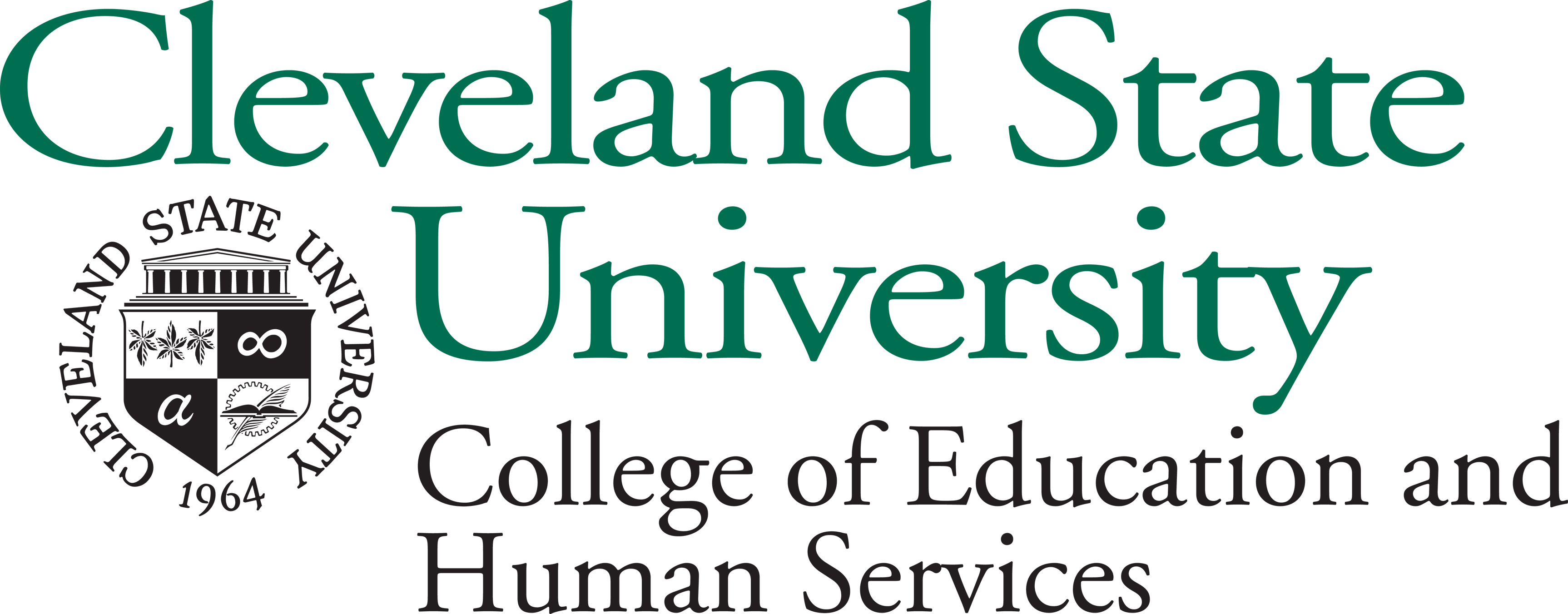 The teacher as a responsive, reflective professional:  a partner in learningProfessionalism/Inquiry/Contextualism /PartnershipEST 480 – Student Teaching: Early Childhood EducationFall 2018Course Description Five full days a week in a university-supervised student teaching experience, typically in a kindergarten or primary-grade classroom. Practicum (EST 370) or student teaching placement must be in an urban setting. Both may be. Placement may be made in a setting that provides for the inclusion of children with special needs. Course Rationale This is the required student teaching course for early childhood licensure. TextsThere is no required text for this course.Course Goals and Objectives  – I can identify the Academic Content Standards and the Common Core. - I can identify the Ohio Teacher Evaluation System (OTES). 1.1 - I can provide evidence that shows my knowledge of how students learn and of the developmental characteristics of the age groups with which I am working by:a. Using higher level questioning   skills to understand students’ development and   learningb. Using instructional strategies informed by knowledge of students to promote learning(Knowledge)1.2 - I can use on-going evaluation of students’ knowledge, abilities and cultural background to revise lessons to the needs of each unique student, including those:with exceptional needs such as disabilities or giftedness. with second language acquisition (Knowledge, Skills)1.3 - I can create and implement lessons that allow for students to achieve their full potential by: using strengths as an opportunity for growth and misconceptions as an opportunity for learning. Using student’s culture as a strength for learning.(Disposition)1.4 - I can model respect for students’ diverse cultures, language skills, and experiences through the cognitive, social and Emotional and physical environment I create using students’ differences to support learning.(Disposition)1.5 - I can identify characteristics of gifted students, students with disabilities and at risk students in order to assist in appropriate identification, instruction and intervention.(Knowledge, Skills)2.1 - I can use the knowledge of content area concepts, assumptions and skills to plan instruction consistently by: using multiple representations and explanations.Encouraging students to understand, question, and analyze ideas. Using academic language. Using cross-disciplinary skills to deepen understanding.(Knowledge, Skills)2.2 - I can plan and implement content-specific instructional strategies to effectively teach the central concepts and skills of the discipline including a variety of forms of communication that address varied audiences and purposes.(Knowledge, Skills)2.3 - I can select school and district curriculum priorities and the Ohio Academic Content Standards that support the lesson’s objectives.(Knowledge)2.4 - I can create and implement lessons that connect multiple content areas with new and prior knowledge.  (Knowledge)2.5 - I can lead students to make connections between content and relevant life experiences or career opportunities. (Higher level questioning)(Skills)3.1 - I can analyze assessment types, their purposes and the data they generate and make appropriate accommodations in assessments for learners with disabilities or language learner needs.(Knowledge)3.2 - I can select, develop and use a variety of diagnostic, formative and summative assessments. To:make appropriate accommodations in assessments for learners with 	disabilities or language learner needs.Plan for instruction based on the assessment data. Promote learner’s growth and development.(Skills)3.3 - I can analyze data to monitor student progress and learning to plan, differentiate and modify instruction.(Skills)3.4 - I can collaborate with Mentor teacher to communicate student progress to students, parents and colleagues.(Skills)3.5 - I can facilitate learners’ self-assessment and goal setting to address gaps between performance and potential.(Skills)4.1 - A. I can create developmentally appropriate instructional goals evidenced through isolated lessons/units aligned with school/district policies and Ohio’s academic standards.	B. I can create developmentally appropriate learning activities that align with the instructional goals and school/district priorities and Ohio academic content standards.(Knowledge, Skills)4.2 - A. I can identify and record students’ learning and performance information to plan and deliver effective instruction.	B. I can plan and deliver effective lessons that provide evidence of differentiated instruction addressing the achievement gap.(Knowledge, Skills)4.3 - A. I can state and post clear learning goals/objectives and provide opportunities for students to explain learning goals/objectives throughout lesson.	B. I can provide evidence that learning activities are linked to defined goals.	C. I can provide opportunities for students to work together to achieve the defined goals.(Knowledge, Skills)4.4 - I can plan and deliver effective instruction to include a range of behavioral and academic strategies and adapt plans when needed to keep students motivated, engaged, focused in sustained instruction.(Knowledge, Skills)4.5 - I can demonstrate differentiated instructional techniques to support learning needs of all students when teaching large and small groups or individuals.(Knowledge, Skills)4.6 - I can create and utilize multiple teaching and learning strategies that engage students in active learning opportunities that promote:a. independent learningb. individual choicec. student exploration and discoveryd. critical thinkinge. cross-disciplinary learningf. communication modes and skills as a vehicle for learning. (Knowledge, Skills)4.7 - I can use available resources to promote student growth and performance by incorporating:a. variety of instructional strategies and materialsb. technology toolsc. valid assessment measures d. outside materials, experts, community resources(Knowledge, Skills)5.1 - I can treat all students equally by establishing a respectful, supportive and caring environment by:a. establishing and maintaining routines, procedures and expectationsb. providing equity of response opportunities for studentsc. promoting positive relationships and supportive interactions with studentsd. accepting each student’s home language usage.(Knowledge, Skills, Disposition)5.2 - I can create a physically and emotionally safe environment by providing:a. modeling of positive interactions amongst students and adultsb. validating student contributions and thinkingc. proactive, and consistent responses to student behavior.(Knowledge, Skills, Disposition)5.3 - I can motivate students to work productively and assume responsibility for their own learning by:a. utilizing positive public praise and private correction techniquesb. implementing cooperative and collaborative learning activities that involve choicec. providing relevant, real-world application to learningd. providing self-monitoring tools(Knowledge, Skills)5.4 - I can create positive learning situations by organizing, preparing, and monitoring independent and group work allowing for full and varied participation of all individuals and allowing for community collaboration.(Knowledge, Skills)5.5 - I can take responsibility for establishing and maintaining a positive classroom climate by:a. demonstrating effective classroom management strategies promoting positive relationshipsb. providing organization and consistent management of time, space, activities, and resourcesc. providing active and equitable engagement of all studentsd. collaborating with students to make needed adjustments.(Knowledge, Skills, Disposition)6.1 - I can communicate clearly and effectively through verbal, non-verbal and media communication techniques to promote positive relationships, cooperation and purposeful learning. (Skills)6.2 - I can develop and utilize active partnerships amongst teachers, parents/guardians and leaders in the community to support student learning, emotional and physical development and mental health.(Skills)6.3 - I can develop and utilize active partnerships among parents/ guardians, teachers, administrators and school and district staff including those with specialized expertise to support student learning.(Disposition)6.4 - I can collaborate effectively with the local community and community agencies, when and where appropriate, to promote a positive environment for student learning.(Knowledge, Skills)7.1 - I can be professional at all times by following the professional ethics, policies and legal codes of professional conduct, including the need for confidentiality including when handling assessment data.(Disposition)7.2 - I can use self-reflection as a professional development tool to assess my instructional effectiveness and attend professional development opportunities that will enhance my skills and knowledge.(Disposition)7.3 - I can advocate for students needs and differentiate lessons for student learning as well as identify advocacy groups that support the change I see needed in the education field.(Skills)Instructional Strategies/Activities Related to Technology and DiversityIn keeping with CSU’s commitment to preparing effective urban educators, candidates are required to complete at least one major field experience (practicum or student teaching) in a city designated by the Ohio Department of Education as “urban.” As part of every lesson plan, candidates are expected to explain how their learning outcomes are based on a thorough knowledge of the educational contexts and the students they teach.  They need to demonstrate responsiveness to a wide variety of student diversity, including gender, race, ethnicity, ability, and interest.  Assignment prompts explicitly require candidates to reflect on the social issues that impact education in diverse educational settings.  The edTPA assignment requires candidates to explain how the instructional strategies they use are appropriate for the students in the classroom.Candidates are assessed on their effective use of technology in each formal observation.Course RequirementsField Requirements  Student teaching candidates complete a minimum of 450 hours in an early grades (K-3) classroom.  These hours are composed of the full school day plus all contractual obligations of the mentor teacher for the entire 15-week semester. If the practicum placement was in a PK setting, the student teaching placement will be in a K-3 setting.  Candidates are expected to attend five seminars held by their supervisor throughout the semester.  Candidates are expected to observe, assist, and co-teach with the mentor teacher to complete the assignments listed below.  Candidates will be observed a total of six times in the classroom by the CSU supervisor and twice by the mentor teacher.   For each observation, the candidate must provide a full lesson plan 48 hours in advance. At the midpoint and end of the semester, the candidate will participate in a “triad meeting” with the university supervisor and mentor teacher to assess progress in the course and to determine the final aggregated observation scores. Assignments/Assessments-Further assignment supports can be found in Taskstream.  edTPA -Candidates in student teaching are required to submit their edTPA for national scoring following due dates set by the Office of Field Services.  This is a high-stakes requirement and must be submitted to receive a passing grade in student teaching.  Information about cut scores and consequences for failure will be found on the OFS website. You will receive a comprehensive handbook providing full details of this assignment from the Office of Field Services.  You will prepare the materials for this assessment with guidance from your supervisor.  The TPA includes three tasks: planning, instruction, and assessment.  The assessment is focused on student learning and is designed around the principles that successful teachers follow including the need to: apply knowledge of subject matter (either academic or non-academic) and subject-specific pedagogy, develop and apply knowledge of their learners’ varied needs, consider research/theory about how learners learn, and reflect and act on evidence of the effects of their instruction on learning and/or performance.  As a performance-based assessment, the edTPA is designed to engage you in demonstrating your understanding of teaching and learning in authentic, experiential ways. Employment Portfolio - This assignment will be created using the folio tool in Taskstream.  Directions are located on the OFS website.  This folio is a useful tool to demonstrate your teaching competencies for your supervisor.  You also have the option to publish your Employment Portfolio to the web to provide potential employers with a URL so they can access your materials.Child-Initiated Investigation - During student teaching, CSU teacher interns must make classroom space and time available for their students to learn about something the students are interested in, then support the students’ investigations, provide an opportunity for students to share what they learned, identify student outcomes that resulted from these child-initiated investigations, and reflect on the success of the experience. A minimum of six total hours should be made available for this work, perhaps spread out over at least six one-hour time blocks or multiple shorter time blocks. There are three ways that interns may meet these requirements during student teaching: 1) Time, space, and appropriate materials (e.g., books, computers) are made available for individual students to research topics they are individually interested in. 2) Time, space, and appropriate materials (e.g., books, computers) are made available for small groups of students to research topics that those groups are interested in. 3) The whole class may do a mini-project/investigation (or a longer project/investigation), based on some question or topic in which a sizable proportion of the class indicated an interest.  If done in small groups or as a whole class, this assignment is project-based learning, as studied in ECE 401/501 (Young Investigators book), and as reflected in the Project Plan completed for Taskstream Checkpoint 1. However, the assignment itself is a bit more streamlined than that project plan. If done individually, these are independent studies.Classroom Management –During your student teaching, you will observe an individual student, describe his/her behavior and strategies that you or your mentor teacher have used to manage this behavior.  You will develop and identify steps that might be taken to further address the problem and/or change behavior.Partnership with Families – This assignment requires you to log your connections with your student’s families.  There are question prompts for your reflection for each month of your experience.  In addition to these written assignments, candidates must complete and satisfy the criteria for a Taskstream Checkpoint 3 portfolio to be eligible for licensure.  For complete guidelines, refer to the Taskstream handbook and template, or contact the Associate Dean of Academic Programs.Grading criteriaA field grade is earned through a calculation of three separate variables.  All field assignments are graded on a scale of 0-3, with 2 being a proficient level.  See below the scale for converting CSU graded components to a letter grade. ASSIGNMENTS MUST BE SUBMITED THROUGH TASKSTREAM IN THE OFS DRF, PROGRAM AREA DRF, OR EDTPA DRF.   Course OutlineCourse PoliciesAttendance and PunctualityThe following policy applies to all Field Experiences.  Regular attendance is required according to the requirements of the experience. This policy includes all field hours as well as orientations, associated seminars, and other professional activities affiliated with the internship.All students are expected to:AbsencesMentors and children expect you to be consistent and reliable with attendance and punctuality.  Unexcused absences are not permitted for any reasonExcused absences - With proper communication to university supervisor and mentor teacher, in extenuating circumstances, interns are permitted up to three (3) excused absences. Each excused absence beyond three must be made-up. See Personal Leave Policy below for definition of excused absences. If more than 3 absences occur, and these absences cannot be made-up, interns may be required to withdraw from practicum or student teaching.PERSONAL LEAVE (excused absence) POLICY- In extenuating circumstances, interns are permitted up to three (3) excused absences during placement. For practicum interns, this shall be taken to mean the daily length of that member’s work schedule, e.g., a 4 hour teacher is eligible for three 4 hour days of personal leave. Personal leave must be approved in advance and shall be used only for such purposes or in connection with activities of the type listed immediately below and which cannot be accomplished during the non-working hours. Use of such leave may be for the following:A. Intern illnessB. Religious HolidaysC. Personal business matters that cannot be taken care of outside school hours.D. Attendance at set graduation ceremonies in the immediate family.E. A son, daughter, spouse, or other person residing in the employee's household leaving for military service or college as a freshman.F. Weddings of the employee or in his or her immediate family.G. Attending funerals not covered in the Bereavement Leave Policy.H. Attendance at ceremonies where the teacher or his/her immediate family is receiving an award of major significance.I. Appointments required by academic programs or educational requirements.J. Emergencies affecting the teacher or a member of his/her immediate family.K. Moving from one permanent residence to another. Late assignment policy. All assignments are to be submitted by the due date. Late assignments will lead to Arbitration. (See OFS Handbook) Due dates are set by the Supervisor and/or Taskstream Timeline. Professionalism.  Students are to be professional at all times. Professionalism encompasses many areas of behavior, including dispositions, courtesy, attendance and punctuality, appearance, initiative, fulfillment of responsibilities, ethical behavior, and protection of student confidentiality.  For complete guidelines on professional behavior, refer to the Office of Field Services Handbook.  Failure to demonstrate professional behavior at any point in the experience may jeopardize an intern’s continuation in his/her program.Ethics.  Cleveland State requires all interns to follow the professional guidelines set by the College of Education and Human Services and the Code of Ethics established by the National Education Association.  Ethical and Responsible Technology Use.  All interns must adhere to the CSU Information and Technology Resources General Policy when using computer equipment on campus or at the field site.  In addition to the CSU policies, interns are responsible for learning and following the technology policies and procedures of the district in which they are placed. The application of these policies includes, but is not limited to, any of the following activities:Use of computer, tablets, or personal electronic devicesAccess to computer systemsPossession of computer software or dataCopying or use of computer software or dataUse of computer accountsUse of computer-related equipment NOTE:  While cell phones are widely used for personal mass multimedia communication, interns should consult with their mentor teacher and district policies to establish an agreement about the acceptable professional use of these devices as part of their internship experience.Plagiarism/Academic Integrity.  The CSU Student Handbook describes plagiarism as stealing and/or using the ideas or writings of another in a paper or report and claiming them as your own. This includes but is not limited to the use, by paraphrase or direct quotation, of the work of another person without full and clear acknowledgment. Minor infractions comprise those instances of cheating, plagiarism, and/or tampering which affect the grade of an individual class assignment or project of lesser (<25% of grade) importance. Multiple instances of minor infractions within a course or across courses constitute a major infraction. Major infractions comprise those instances of cheating, plagiarism, and/or tampering which affect the overall course grade, such as a major/comprehensive exam, term paper or project, final grade evaluation, or academic standing and status. Major infractions automatically result in an entry on the student's permanent record that the student has engaged in academic misconduct. Procedures of reporting plagiarism are described in the Student Handbook, available at http://www.csuohio.edu/studentlife/.  Additional information on plagiarism is available at the CSU Writing Center, RT Library 124; (216) 687-6981 or http://www.csuohio.edu/academic/writingcenter. Students with Disabilities. Educational access is the provision of classroom accommodations, auxiliary aids and services to ensure equal educational opportunities for all students regardless of their disability. Any student who feels he or she may need an accommodation based on the impact of a disability should contact the Office of Disability Services at (216)687-2015. The Office is located in MC 147. Accommodations need to be requested in advance and will not be granted retroactively.Technical Help.  If you have a question about Taskstream or require technical assistance with videotaping or editing, you should visit the Center for Educational Technology in JH 118 during posted hours or contact Heather Gallacher (687-3743; h.gallacher@csuohio.edu) or Brian Yusko (875-9774; b.yusko@csuohio.edu) Professional Dispositions.  One important aspect of your education is the development of professional dispositions—ways of working, thinking, and interacting with others—in three areas: Professionalism, Work Ethic, and Communication Skills. You should be monitoring your own development beginning now and continuing throughout your teaching career. The Student List of Professional Dispositions can be found in the handbook on the OFS website.  OFFICE OF FIELD SERVICES STUDENT TEACHING RECORD AND EVALUATION FORMThis form is to inform intern, mentor and supervisor of Intern’s progress on assignments and observations throughout semester. Supervisor is to return completed form to OFS at end of semester.  Rubrics in Taskstream DRFs are used to determine Scores on assignments. Final scores are to be recorded here. Instructor:Anne PriceEmail:a.e.price@csuohio.eduPhone:216-802-3043Office Hours:Monday – Friday, 8-5, by appt.Office:JH 187Room:Field siteMeeting Times:Field hours, variedGradePoints or%Description% OF FINAL GRADEA>2.14Assignments40%A-2.13-2.02Candidate Pre-Service Assessment of Student Teaching (CPAST)40%B+2.01-1.90Specialized Program Area criteria20%B1.89-1.78B-1.77-1.66C+1.65-1.54C1.53-1.42D1.41-1.30F1.29 >WeekTopicActivity/AssignmentsDue Date12Seminar 1 Supervisor Observation 1Context for Learning3Mentor Observation 1Lesson plans for learning segment (plans, instructional materials, assessment tools)Distribute video consent forms4Supervisor Observation 2Planning commentaryCollect video consent forms*** For those who did not have a practicum.  By this week students will have completed OBR Modules assessing knowledge of the Resident Educator Licensure Program, the School Operating Standards, the Professional Development Standards, and the Value-added Progress Dimension in preparation for Seminar discussions.5Seminar 2Classroom Management6Full co-teaching begins (occurs during weeks 6-14) Supervisor Observation 3Videotaping7Midterm triads held by the end of week 8Child-Initiated Investigation8Seminar 3 Supervisor Observation 4Instructional Commentary9Student Work Samples/Evidence of Feedback10Mentor Observation 2Seminar 4Assessment CommentaryCheckpoint self-analysis submitted to checkpoint assessors.11Supervisor Observation 5Complete edTPA submitted12Partnership with Families13Seminar 5 Supervisor Observation 6Employment portfolio14Taskstream checkpoint portfolio* By this week Students will Complete OBR survey regarding their teacher preparation program.  15Final triads completedFinals1Sign in and out of placement daily, using schools designated system.2Complete the Intern Attendance Form daily. (File with Mentor Teacher)3Make available the Intern Attendance Form during supervisor’s visits. 4Be present for the full duration of the time scheduled for each day.  Leaving early or arriving late is not permissible without advanced notification and permission.  Missing over an hour on any day is considered an unexcused absence.5Arrive early or stay late as required for preparation and discussions with a mentor teacher.6Receive mentor teacher and supervisor’s advance approval for any anticipated absences, See Below for information regarding absences. 7Notify the mentor teacher, school secretary, and university supervisor of any anticipated absences See below for information regarding absences.8Leave detailed plans and materials for the mentor teacher who will ‘cover’ for the intern during an excused absence. See Below for information regarding absences.9Make-up each excused absence beyond three. See Below for information regarding absences.10Attend a concern conference, if attendance or punctuality becomes an issue. (e.g. more than 3 absences.) Failure to make-up absences may require Intern to withdraw from field experience. Any intern facing such a possibility should confer with the Office of Field Services.Intern:_____________________________________________________________________ School____________________________ Semester/Year___________ Grade level________   Mentor ______________________________ Supervisor _____________________________EST 480ASSIGNMENTSDESCRIPTION(A SCORE OF “2” IS CONSIDERED PROFICIENT)DESCRIPTION(A SCORE OF “2” IS CONSIDERED PROFICIENT)TASKSTREAMDRFTASKSTREAMDRFSCORE(0-3)ASSIGNMENTSedTPAedTPATPATPAASSIGNMENTSEmployment Portfolio*Employment Portfolio*LICENSURELICENSUREASSIGNMENTSChild-Initiated Investigation*Child-Initiated Investigation*LICENSURELICENSUREASSIGNMENTSClassroom ManagementClassroom ManagementOFSOFSASSIGNMENTSPartnership with FamiliesPartnership with FamiliesOFSOFSASSIGNMENTS* Denotes SPA Requirements Above* Denotes SPA Requirements AboveOBRIf not completed in Practicum, Module Quizzes are to be submitted to Manager, Cleveland StateIf not completed in Practicum, Module Quizzes are to be submitted to Manager, Cleveland StateIf not completed in Practicum, Module Quizzes are to be submitted to Manager, Cleveland StateIf not completed in Practicum, Module Quizzes are to be submitted to Manager, Cleveland StateIf not completed in Practicum, Module Quizzes are to be submitted to Manager, Cleveland StateOBRSurveyStudent Teaching(Survey is emailed to student)Proof submitted to Supervisor via TaskstreamSurvey submitted to OBR Proof submitted to Supervisor via TaskstreamSurvey submitted to OBR Student CompletedYES       NOStudent CompletedYES       NOOBSERVATIONSDATE/TIMEWalk Through OR ObservationTaskstream ScoreMet/ Not MetLESSON PLANCompletedCOMMENTSOBSERVATIONSOBSMet       Not MetMet       Not MetOBSERVATIONSOBSMet       Not MetMet       Not MetOBSERVATIONSOBSMet       Not MetMet       Not MetOBSERVATIONSOBSMet       Not MetMet       Not MetOBSERVATIONSW/T      OBSMet       Not MetMet       Not MetOBSERVATIONSW/T      OBSMet       Not MetMet       Not MetMidterm triad meeting held on __________Signatures and Consensus scoresSCORE (0-3)Intern midterm CPAST score  _____SPA score  _____Intern-Mentor midterm CPAST score  _____SPA score  _____Mentor-Supervisor midterm CPAST score  _____SPA score  _____Supervisor-Consensus CPAST midterm score  _____Consensus SPA midterm score  _____Final triad meeting held on __________Signatures and Consensus scoresSCORE (0-3)Intern Final CPAST score  _____SPA score  _____Intern-Mentor CPAST score _____SPA score  _____Mentor-Supervisor CPAST score  _____SPA score  _____Supervisor-Consensus CPAST semester score  _____(40% of total grade)Consensus SPA semester score  _____(20% of Total grade)Assignment Total Score  _____(40% of Total grade)Grade Calculator can be found on OFS websiteFinal Course Score/Grade for Semester_________/_________Mentor letter received?   Yes or noSupervisor letter received?   Yes or noGRADE KEYPlease Indicate any awards or recognitions you are nominating the Student (Criteria for each recognition can be found on OFS website)GRADE KEYOUTSTANDING STUDENT TEACHER   _________GRADE KEYGOLDEN APPLE   _________GRADE KEYEXCEPTIONAL STUDENT TEACHER  _________